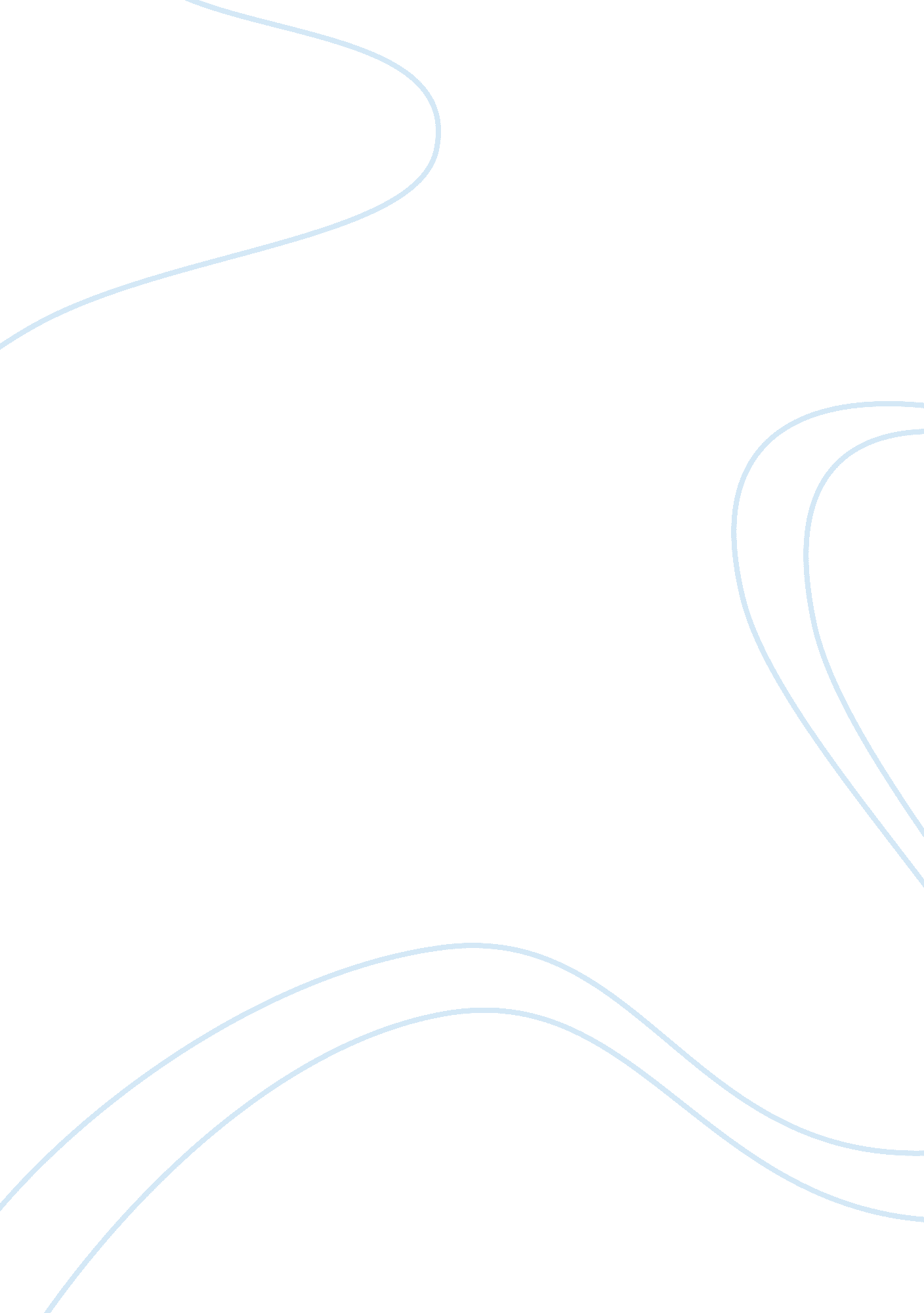 Holden’s attitude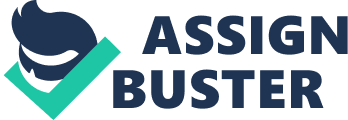 Discuss the difference in Holder's attitude toward Phoebe, Allele and Jane Gallagher Based on the novel, Holder should be first be connected is Allele, his little brother who passed away from cancer. Allis's death set Holder's life in motion towards the paths that he chose. His relationship with him was affectionate, as he was often more connected with all things Juvenile, and innocent. When Allele died, Holder was in such grief that munched out the windows around him and wanted to punch those out of the family car as well, but his hands were already cut, and he was rushed to the hospital. It was this moment that set him into that depression that would come and go randomly, and which ultimately made him want to become a " catcher in the rye" when he grew older, so that he can save children who are in danger. Phoebe is the strongest connection that Holder has in his family, again, here we see the same pattern of connection to all things innocent, Juvenile, innocent, and genuine. She is 10, and yet seems to be a the same intellectual and/or emotional level as Holder. She can tell his behaviors and comments on his decisions because she is clearly aware of how he is. He loves her to death as well. For Jane, sex is complicated. But for Holder, and specifically for Holder's relationship with Jane, it's really, really complicated? because he actually likes her. They hold hands, they sit close to each other, Jane puts her hand on the back of his neck cute, but not exactly the most exciting Friday night with your significant other. And before you remind us that this was the sass and sex wasn't invented until 1963, we'll Just point out that the other boys at Pence weren't keeping aspirin between their knees, or anything. Holder isn't holding himself back because of good old- fashioned family values. Holder actually tells us a lot about Jane. She's " fond of all athletic sports" she's " muscle-mouthed"; she's " always reading, and she read very good books" ; and she " wouldn't take her kings out of the back row' when she played checkers" . 